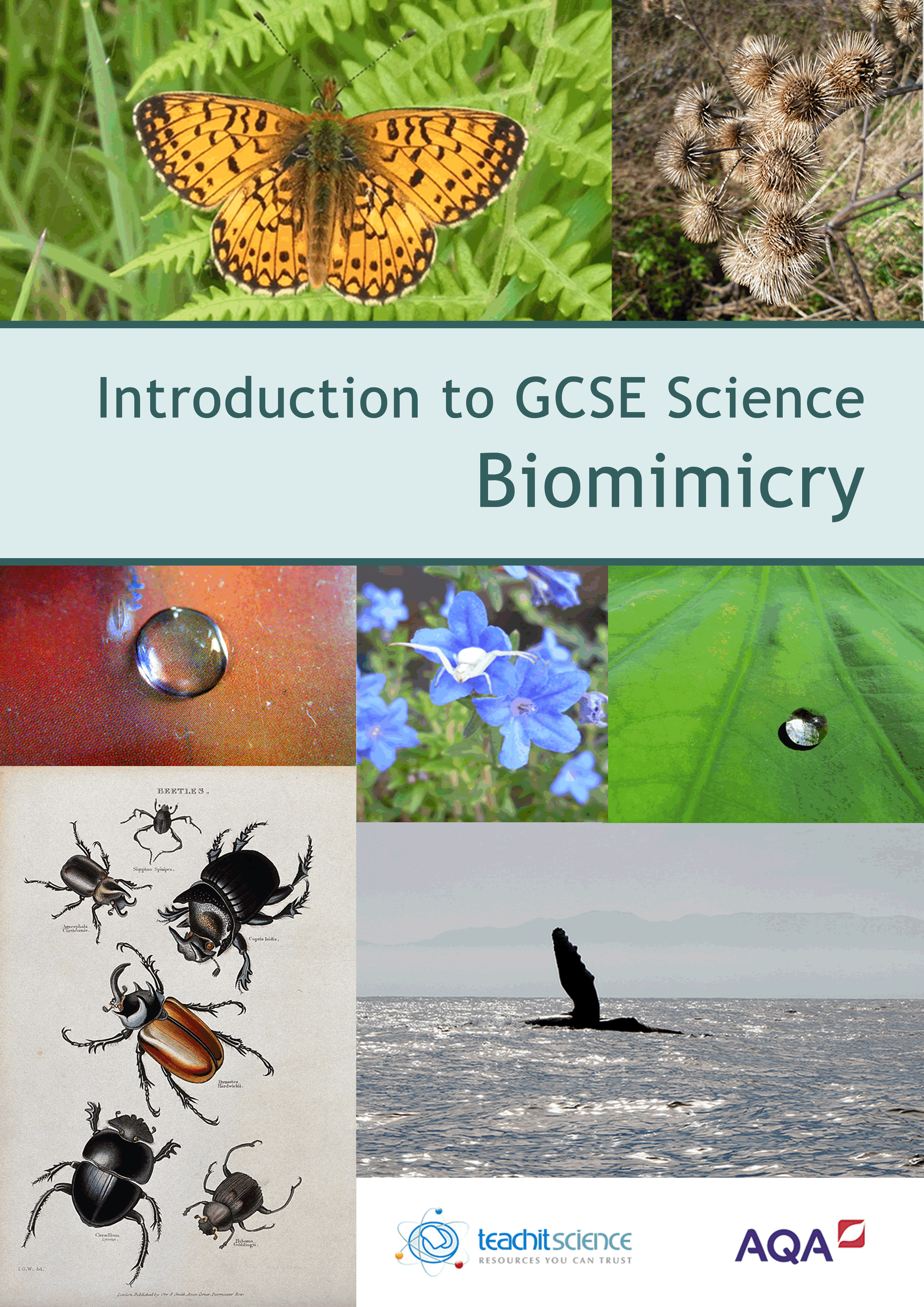 IntroductionThis teaching pack is a collection of teaching ideas and student-facing resources (all of which were specifically commissioned for the pack), on the overarching theme of Biomimicry to be used as an introduction to GCSE Science for Y9 students.  The theme of Biomimicry was chosen as it is an exciting area of research that extends across scientific disciplines using inspiration from nature to help scientists solve contemporary problems.  The pack aims to bridge the gap between what students will have studied at KS3 (e.g. energy transfer, chemical reactions and photosynthesis) and areas studied at GCSE (e.g. nanotechnology, nerve impulses and forces).It is planned as a six-week unit of work (18 lessons).  Included are:starter, main and plenary activitiespractical investigations suggestions for differentiation and extension of activitiessuggested assessment opportunitiesresources to develop mathematical skills and understanding differentiated weekly homework activitieslinks to areas of current research and scientists.It is arranged lesson by lesson, with several suggested starters, main and plenary activities.  It lends itself to a ‘pick and mix’ approach; choose from the suggested activities the most appropriate for your students.  It could be dipped into on an ad hoc basis or it could form the basis of a longer unit of work.  The resources are all available in adaptable formats, making it easy to differentiate the tasks by ability.The practical investigations are all designed to use materials and equipment that are all easy to resource.  They could be extended into more substantial investigations. To help with navigation, there is a contents table which summarises the resources found in each lesson.  Included are several interactive resources, to access these please go to www.teachitscience.co.uk/aqa-biomimicryOur special thanks go to the author, Jane Robertson, who has created and written this pack.Cover image credits: Butterfly, burdock and spider © Jane Robertson 2015 / Hydrophobic red material © Glenn Gould 2007 https://flic.kr/p/4nBnom / Hydrophobic green leaf © Michael Whitehead https://flic.kr/p/4y1YyZ / Beetle drawings © Wellcome Library, London / Whale © Boss Tweed 2008 https://flic.kr/p/5NhjwNCopyright © 2015 AQA and its licensors.  All rights reserved. AQA Education (AQA) is a registered charity (registered charity number 1073334) and a company limited by guarantee registered in England and Wales (company number 3644723).  Registered address: AQA, Devas Street, Manchester M15 6EXResources summary* To access please go to www.teachitscience.co.uk/aqa-biomimicry* To access please go to www.teachitscience.co.uk/aqa-biomimicry* To access please go to www.teachitscience.co.uk/aqa-biomimicryLessonResourceW1L1Introduction to biomimicryIntroduction to biomimicry — starter activitiesW1L1Introduction to biomimicryTrying to fly: making a model of Cayley’s gliderW1L1Introduction to biomimicryUnits and equationsW1L1Introduction to biomimicryWeek 1 homeworkW1L2NanotechnologyLarge and small prefixesW1L2NanotechnologyLarge and small prefixes (interactive whiteboard version)*W1L2NanotechnologyPowers of tenW1L2NanotechnologyWhat is nanoscience and technology?W1L3Developments in microscopyImportant developments in microscopyW1L3Developments in microscopyDifferent types of modern microscopeW2L1Things that glow in the darkUsing fluorescence — background informationW2L1Things that glow in the darkFluorescent chemicalsW2L1Things that glow in the darkWeek 2 homeworkW2L2What can we learn from termite mounds?Odd one outW2L2What can we learn from termite mounds?What can we learn from termite mounds?W2L2What can we learn from termite mounds?Cross section of a termite moundW2L3What’s special about a lotus leaf?What’s special about a lotus leaf?W2L3What’s special about a lotus leaf?Magnification activityLessonResourceW3L1Spiny–headed worms and skin graftsInterviewing the professorW3L1Spiny–headed worms and skin graftsWeek 3 homeworkW3L2DesalinationWater cycleW3L2DesalinationWater cycle (interactive whiteboard version)*W3L2DesalinationWorld’s population and waterW3L3Freshwater in desertsFreshwater in desertsW3L3Freshwater in desertsQuestions and answersW4L1Neural networksThe brain — true or false?W4L1Neural networksNeural networksW4L1Neural networksA brief history of neural networksW4L1Neural networksWeek 4 homeworkW4L2Mussel adhesiveHow do mussels stick?W4L2Mussel adhesiveHow do mussels stick? (interactive whiteboard version)*W4L2Mussel adhesiveMaking a glueW4L2Mussel adhesiveComparing mussel strengthW4L3Tardigrades and vaccinesThe problems with vaccinesW4L3Tardigrades and vaccinesTardigrades under the microscopeLessonResourceW5L1The Bombardier beetleScientist — who’s who?W5L1The Bombardier beetleCharles Darwin and the Bombardier beetleW5L1The Bombardier beetleWeek 5 homework activityW5L2Wind turbine bladesWind turbine bladesW5L2Wind turbine bladesInvestigation – comparing designs for a helicopter bladeW5L3Silk moths and chitinSilk moths and chitinW5L3Silk moths and chitinComparing polymersW5L3Silk moths and chitinShrilkW5L3Silk moths and chitinMaths and measuring volumeW5L3Silk moths and chitinMatch the Greek word with its meaningW6L1Artificial photosynthesis (1)W6L2Artificial photosynthesis (2)Artificial photosynthesis —starterW6L1Artificial photosynthesis (1)W6L2Artificial photosynthesis (2)Is chlorophyll the only pigment in green leaves?W6L1Artificial photosynthesis (1)W6L2Artificial photosynthesis (2)Artificial photosynthesis – obstacles to overcomeW6L1Artificial photosynthesis (1)W6L2Artificial photosynthesis (2)What am I?W6L3A new look at woodA new look at woodW6L3A new look at woodComparing concrete and woodW6L3A new look at woodCellulose and other materials